Richiesta di accesso agli attiResa nella forma e con gli effetti di quanto stabilito dal DPR 445/2000All’Ufficio Relazioni con il Pubblico dell’AlsiaVia Carlo Levi, 6/i                                             75100 MATERAconsapevole delle sanzioni penali in caso di dichiarazioni false e della conseguenze previste dalla Legge ai sensi degli artt. 75 e 76 D.P.R. 445/2000, sotto la propria responsabilità,DICHIARADi avere interesse alla conoscenza dei seguenti documenti amministrativi (indicare gli estremi dei provvedimenti o elementi utili alla loro specifica individuazione. Non sono ammesse richieste generiche o che richiedano elaborazioni da parte dell’Amministrazione):in quanto atti  collegati alla posizione giuridica del richiedente di seguito dettagliata, ed idonei a produrre su di essa  effetti diretti o indiretti (specificare i motivi della richiesta e dimostrare l’interesse alla conoscenza dei documenti)Ai sensi del DPR 184/2006 (art. 7), la copia dei documenti è rilasciata subordinatamente al pagamento degli importi dovuti secondo le modalità determinate dalle singole amministrazioni.Il Richiedente accetta la trasmissione telematica con firma digitale del mittente della documentazione richiesta, se possibile per l’Amministrazione, al seguente indirizzo e-mail: ……………………………………………………………….. ovvero al seguente indirizzo PEC: …………………………………………………… In tal caso non sarà dovuto alcun diritto di riproduzione degli atti. (art. 14 DPR 445/2000:Il documento informatico trasmesso per via telematica si intende inviato e pervenuto al destinatario, se trasmesso all'indirizzo elettronico da questi dichiarato.La data e l'ora di formazione, di trasmissione o di ricezione di un documento informatico, sono opponibili ai terzi.La trasmissione del documento informatico per via telematica, con modalità che assicurino l'avvenuta consegna, equivale alla notificazione per mezzo della posta nei casi consentiti dalla legge. )di non essere a conoscenza di altri controinteressati all’accesso qui richiesto.Informativa sul trattamento dei dati personaliArt. 13 D.Lgs. 30 giugno 2003, n. 196   "Codice in materia di protezione dei dati personali"Gentile Utente,I dati personali da Lei forniti per accedere ai servizi dell’ALSIA sono trattati sia con strumenti elettronici sia su supporto cartaceo. Il trattamento è effettuato per gestire la sua richiesta di accesso formale ai documenti amministrativi.Il trattamento non riguarda dati sensibili, né giudiziari. Il conferimento dei dati è facoltativo; il mancato conferimento di tutti o parte di essi può però impedire il perseguimento delle suddette finalità.I dati sono trattati da personale specificamente incaricato all’interno delle diverse Aree dell’Alsia.I dati possono essere comunicati ad altri soggetti pubblici ove richiesto da norme di legge e di regolamento.I dati non sono in nessun caso diffusi.Le richieste di esercizio dei diritti previsti dal Codice a favore dell’interessato (art. 7 e ss D.Lgs. 30 giugno 2003, n. 196: ad esempio, accesso, cancellazione, aggiornamento, rettificazione, integrazione, ecc.) possono essere rivolte al Titolare del trattamento ALSIA - Agenzia Lucana di Sviluppo e di Innovazione in Agricoltura,  con sede in Matera, Viale Carlo Levi sn - 75100 tel. +39 (0) 835 2441 - fax +39 (0) 835 258000.Sono designati Responsabili del trattamento i Dirigenti delle Aree organizzative dell’Alsia.I Responsabili possono essere contattati utilizzando i recapiti dell’Alsia suindicati. Al Titolare del trattamento può essere in ogni momento richiesto l’elenco completo ed aggiornato dei Responsabili del trattamento. Spazio riservato all’UfficioIdentificazione eventuale accompagnatore:Il sottoscritto funzionario Alsia ___________________________ accerta che la presente istanza è stata presentata a mezzo ______________________________ dal/la sig. _________________________________________ di cui personalmente accerto l’identità.Consegna dei documenti oggetto di accesso avvenuta il ………..……….. prot. ………….Ritirati a mano il …………………………….								Firma per ricevuta ……………….………………….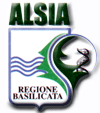 URPViale Carlo Levi n. 6/i – 75100 MATERA – www.alsia.it – PEC : alsia@postecert.it – tel. +39.0835.2441; fax +39.0835.258.000Viale Carlo Levi n. 6/i – 75100 MATERA – www.alsia.it – PEC : alsia@postecert.it – tel. +39.0835.2441; fax +39.0835.258.000Il / la richiedente (nome e cognome)Il / la richiedente (nome e cognome)Il / la richiedente (nome e cognome)Il / la richiedente (nome e cognome)Il / la richiedente (nome e cognome)nato/a anato/a aProvinciaProvinciaililresidente aresidente ain via/piazzain via/piazzain via/piazzan.n.ProvinciaProvinciaProvinciaCodice fiscaleCodice fiscaleCodice fiscaleTel. Cell.Cell.e-maileventuale PEC:eventuale PEC:eventuale PEC:allega copia del documento di identificazione:allega copia del documento di identificazione:allega copia del documento di identificazione:allega copia del documento di identificazione:allega copia del documento di identificazione:allega copia del documento di identificazione:n. n. n. n. La sua qualità di Diretto Interessato all’accessoDiretto Interessato all’accessoAutorità Giudiziaria e Forze dell’OrdineDelegato dal Diretto InteressatoDelegato dal Diretto InteressatoConsulente Tecnico d’Ufficio (CTU)Consulente Tecnico di Parte (CTP)Consulente Tecnico di Parte (CTP)EredeCoeredeCoeredeAltro (specificare)medianteVisioneEstrazione di copia sempliceEstrazione di copia conformeDocumentazione allegata (in relazione al titolo del richiedente):Documentazione allegata (in relazione al titolo del richiedente):Diretto Interessato all’accessoDocumento di IdentitàDelegato dal diretto interessatoDocumento di Identità del DeleganteDocumento di Identità del DelegatoDelega (o mandato, per gli avvocati)Autorità Giudiziaria e Forze dell’OrdineProvvedimento di richiesta/ordine di esibizione, oDocumento di Identità del richiedenteErede / CoeredeDocumento di IdentitàConsulente Tecnico d’Ufficio (CTU)Documento di IdentitàProvvedimento di nominaConsulente Tecnico di Parte (CTP)Documento di Identità del DeleganteDocumento di Identità del DelegatoNomina / DelegaAltri allegati:Firma del RichiedenteLuogo e Data ……………………………………….Firma del RichiedenteDataIl FunzionarioEsito dell’istanza:MotivazioneDiniegoCon provvedimento protocollato al n. ……..……… del ……..………Con provvedimento protocollato al n. ……..……… del ……..………LimitazioneCon provvedimento protocollato al n. ……..……… del ……..………Con provvedimento protocollato al n. ……..……… del ……..………DifferimentoCon provvedimento protocollato al n. n. ……..…… del ……..………Con provvedimento protocollato al n. n. ……..…… del ……..………AccoglimentoEstrazione fotocopie n. …… formato 	A3 	A4Costo complessivo versato dall’istante: € …………….Modalità di pagamento prescelta Economo Alsia – Bolletta n. …....	del ………..… di  € ..……….Versamento su ccp n. 10277754 di € ………………….Altri tipi di copie (elaborati tecnici, mappe, ecc. )Costo complessivo versato dall’istante: € …………….Modalità di pagamento prescelta Economo Alsia – Bolletta n. …....	del ………..… di  € ..……….Versamento su ccp n. 10277754 di € ………………….Annotazioni: 